Activité n°② : Générer un sonObjectifs :  Emettre un son.                     Répéter toutes les secondes l’émission d’un son de 440 Hz pendant d’une durée de 0,5 s. 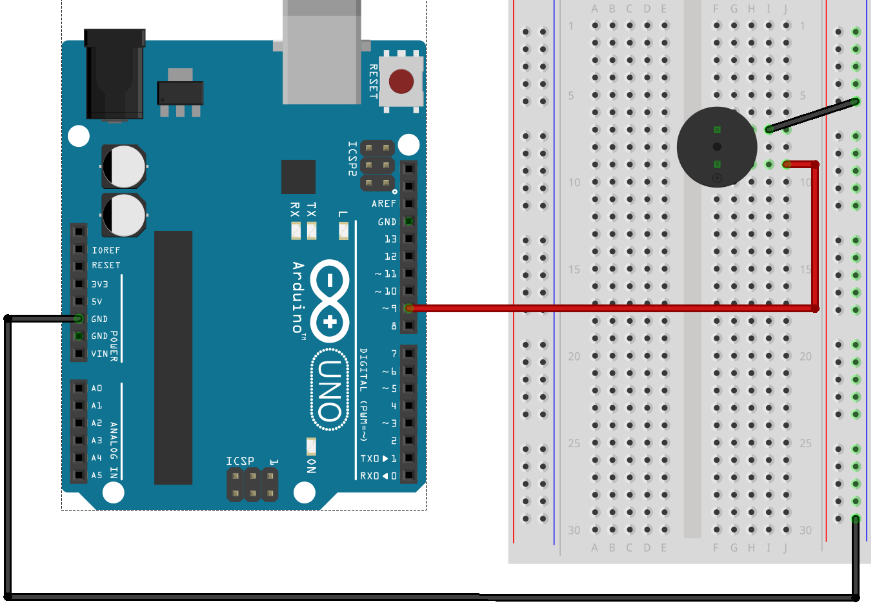 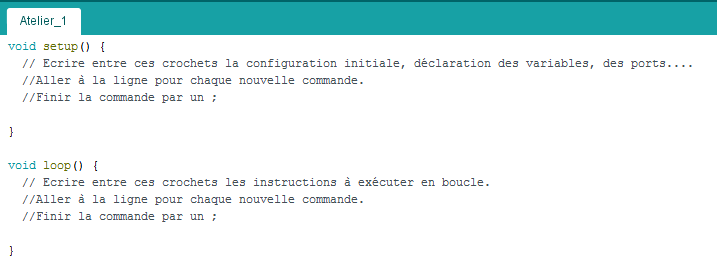 